Консультация для родителей на тему "Сказкотерапия - раскрываем потенциал ребенка"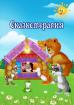 Сказка – не просто выдуманная история, это универсальный язык, способный в доступной форме донести до ребенка нужную информацию. Современные психологи используют рассказывание сказочных сюжетов как способ не только контакта с ребенком, но и раскрытие его потенциала.Волшебная  сила сказок известна с давних  пор. 
До нас дошло немало  сказочных повествований, отражающих  многовековой опыт предшествующих  поколений и до сих пор питающих наши умы, чувства и воображение. Уже давно было замечено, что сказка наравне с развлекательным характером носит воспитательное, познавательное, чувственное и эстетическое значение. Мудрость, поданная в простой и ясной сказочной форме, учит детей думать, находить решения проблем, развивает воображение и интуицию, позволяет накапливать опыт.Наши предки  знали все эти достоинства  сказок и использовали их в  качестве самого эффективного  средства общения с детьми. Сказка  – универсальный язык, способный  в доступной форме донести  до ребенка нужную информацию. Психологи тоже оценили благотворное влияние сказки на психику ребенка. Вы наверно и сами не раз замечали, что лучшим средством успокоения или воздействия на своего малыша всё чаще становится вовремя придуманная и рассказанная история.Современные  психологи  используют рассказывание сказок, проигрывание сказочных сюжетов, как своеобразную терапию. С помощью метода сказкотерапии они раскрывают душу ребенка, налаживают с ним контакт, упорядочивают внутренний мир, помогают преодолеть проблемы и изменить поведение; либо просто развивают ребенка и обогащают его знания. Сказка является учебником духовных и жизненных знаний.  
 Сила  терапевтических  сказокУмственное развитие детей от трех до шести лет характеризуется формированием образного мышления. Сказка для ребенка – это не просто фантазия, но и особая реальность. Все дети любят сказки. Сказка – зеркало, отражающее реальный мир через призму личного восприятия. В ней возможно все, чего не бывает в жизни.  
 Виды  терапевтических  сказок   1. Дидактические сказкиРазвивающие и  обучающие сказки рассказывают детям о новых понятиях и закладывают основу учебных знаний. В дидактических сказках одушевляются цифры, буквы, овощи, предметы. Сказки в увлекательной форме рассказывают детям о семье, природе, растениях, животных, правилах поведения и мн. др.

   2. Художественные сказкиНародные художественные сказки складывались веками, приукрашались, ширились, в них отражаются уникальные традиции и ценнейший опыт человечества. Именно народные сказки сохранили нравственно – эстетические принципы, глубину мировосприятия, информацию о взаимоотношениях между людьми, а потому использовались и продолжают используются в педагогических целях.

   3. Диагностические сказкиВы наверно  знаете, какие сказки и о чем  больше нравятся вашему ребенку. Это  означает, что ребенок на подсознательном  уровне выбрал главного героя сказки своим прообразом и примеряет  на себя модель его поведения. Так  девочка, любящая сказку про хитрую лисичку, будет и в жизни использовать лукавство и гибкость. Если мальчик увлекается историями про пиратов – скорее всего это говорит о том, что он любит решать всё силой. Попробуйте сочинить сказку вместе с ребенком, и вы узнаете тайные мысли и желания малыша.

   4. Профилактические сказкиВо время слушания сказок незаметно и исподволь происходит накопление знаний о себе и о мире, формируется некая база символических схем поведения в различных ситуациях, развивается личность ребенка, закладывается основа его будущей жизни.

   5. Лечебно-психологические сказкиДети воспринимают смысл сказки на сознательном и подсознательном уровне. Слушая сказку, ребенок погружается в описываемые события, похожие на его жизненную ситуацию и переживает вместе с главным героем его поражения и победы, горе и радость. Это позволяет ребенку осознать свою позицию и взглянуть на себя как бы со стороны, под другим углом. И вернувшись в реальный мир, у ребенка появляется чувство защищенности, он становится увереннее в себе и стремится воспользоваться примером положительного героя в борьбе со своими страхами и проблемами.

   6.Медитативные сказкиМедитативные  сказки нацелены на создание какого-то положительного эмоционального состояния (например, перед сном); снятия усталости, напряжения, возбуждения; развития личностного ресурса. Эти сказки нужно слушать в комфортной располагающей обстановке. Отличительной особенностью этих сказок – является отсутствие конфликтов и злых героев. 
 В заключение:Многие родители порой замечают, что они как  бы разговаривают со своим ребенком на разных языках и общаться с ним становится всё труднее. Но язык сказки, погруженный в мир фантазии и волшебства - это один из способов, который поможет наладить контакт и взаимопонимания между родителями и ребенком.
 Сказкотерапия несёт в себе огромное потенциальное значение. Сказочная форма общения с ребенком поможет в:- воспитании, развитии и обучении ребенка;- самопознании ребенка;- взаимопонимании с окружающим миром;- психоречевом развитии;- развитии социально-эмоционального поведения ребенка;- развитии мышления, памяти, фантазии, воображения, творчества ребенка.